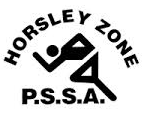 Horsley Zone Girls Netball Team 2016Coach: Mr HowittSchool: Smithfield WestThe SSW Carnival is to be held at Mintoon Wednesday 18th May.SchoolStudentCanley HeightsFausita HSmithfield WestLile A & Manaia MGPKBaylee BWilliam StimsonCharniah S & Natasha MFairfield WestLakeisha K & Tahlia MHarrington StJadalee V